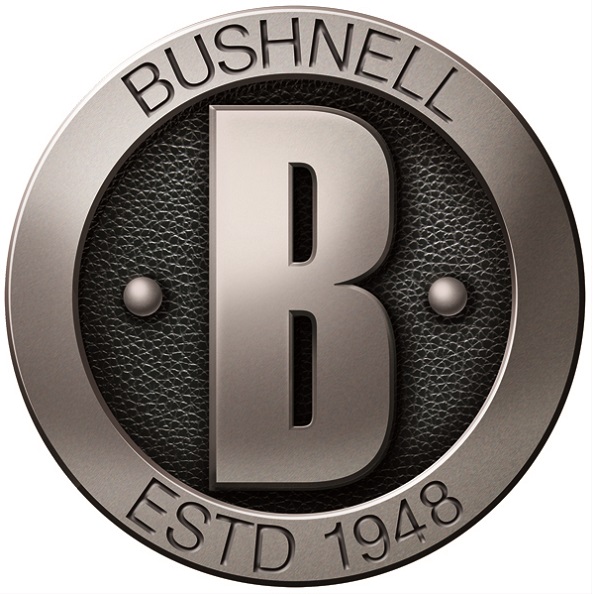  Contact: Jake EdsonCommunications ManagerOutdoor Products	(763) 323-3865 		 		            E-mail: pressroom@vistaoutdoor.comFOR IMMEDIATE RELEASEBushnell Trophy Cam HD Aggressor Wireless Wins Field & Stream Best of the Test AwardTrophy Cam Aggressor Wireless Takes the Top Spot in the Field & Stream Wireless Trail Camera Shootout OVERLAND PARK, Kansas (October 28, 2016) – The Bushnell Trophy Cam Aggressor Wireless earned the coveted Best of the Test Award in this year’s head-to-head wireless trail camera field test in Field & Stream magazine.With an impressive score of 83, the Trophy Cam Wireless beat out the rest of the field with the test panel remarking “the Aggressor’s transmission speed was the fastest of the test… The app was the most intuitive and useful, and the low-end monthly plan is very affordable. Build quality is also top-notch.”“It’s an honor to take home the Best of the Test Award from such a well-known publication,” said Mike Powell, Global Product Director for Bushnell trail cameras. “The test staff knows how to evaluate products and their readers have come to trust their honest reports. We’ve always known our wireless camera is at the top of the pile, but it’s great to have that validated by such an established group of top hunters and outdoorsmen. I would like to thank product manager Darin Stephens and his team in Overland Park for working so hard to deliver an excellent product.”Built into the award-winning Trophy Cam HD Aggressor platform, the Wireless model is a self-contained, weather-sealed solution without messy wires to connect components.  It is truly the ultimate next-generation scouting tool. Easy to set up out of the box, the Aggressor Wireless includes a prepaid AT&T data plan that provides users with unlimited thumbnail images for the first 30 days. Plus the exclusive smart phone app (free for both Android and iPhone devices) allows hunters to quickly review images or modify camera settings from their device. Bushnell offers data plan renewals direct to consumers (no contract required) as economical as $9.99/month, and the camera now boasts improved roaming capability that expands the coverage area across most of the United States.Expanded network and upgraded thumbnails that have four times the resolution of the previous model are just the start. The Aggressor chassis also offers improved nighttime range, high-resolution 14MP images and a built-in GPS that sends daily location updates.“The Trophy Cam HD Aggressor Wireless adheres to our philosophy of making scouting more effective without complication,” said Darin Stephens Senior Product Manager for Bushnell. “It offers wireless connectivity straight out of the box with sim card and data included. It’s ready to go to the woods immediately.“Wireless cameras are the future of surveillance. We are proud to lead the way in this category and we will continue to innovate and invest resources to provide customers with the very best products and service.” To see the full trail camera field test, check out the October issue of Field & Stream on newsstands and at online retailers now. For more information on Field & Stream, visit http://www.fieldandstream.com.For more information on the full line of Trophy Cam HD Aggressors, including the award-winning low-glow and no-glow units, as well as the brand new HD Aggressor Wireless and Essential cameras, visit www.bushnell.com/hunting/trail-cameras/trophy-cam.Bushnell, a Vista Outdoor, Inc. brand, is one of the most recognizable and trusted names in precision hunting, tactical and recreational optics and accessories. For more information, visit www.bushnell.com.About Vista OutdoorVista Outdoor is a leading global designer, manufacturer and marketer of consumer products in the growing outdoor sports and recreation markets. The company operates in two segments, Shooting Sports and Outdoor Products, and has a portfolio of well-recognized brands that provides consumers with a wide range of performance-driven, high-quality and innovative products for individual outdoor recreational pursuits. Vista Outdoor products are sold at leading retailers and distributors across North America and worldwide. Vista Outdoor is headquartered in Utah and has manufacturing operations and facilities in 13 U.S. States, Canada, Mexico and Puerto Rico along with international customer service, sales and sourcing operations in Asia, Australia, Canada, Europe and New Zealand. For news and information, visit www.vistaoutdoor.com or follow us on Twitter @VistaOutdoorInc and Facebook at www.facebook.com/vistaoutdoor.	###